Resumo da matéria e Exercícios.Associação em paralelo: Produz uma Req menor que os resistores individuais da associação.Objetivo:Reduzir as resistências do circuito;Distribuir correntes.Aplicação: Em residências.Resistor equivalente (Req):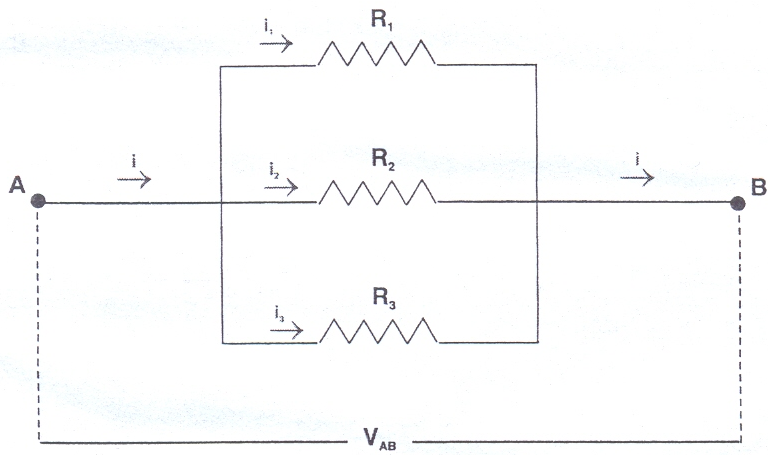 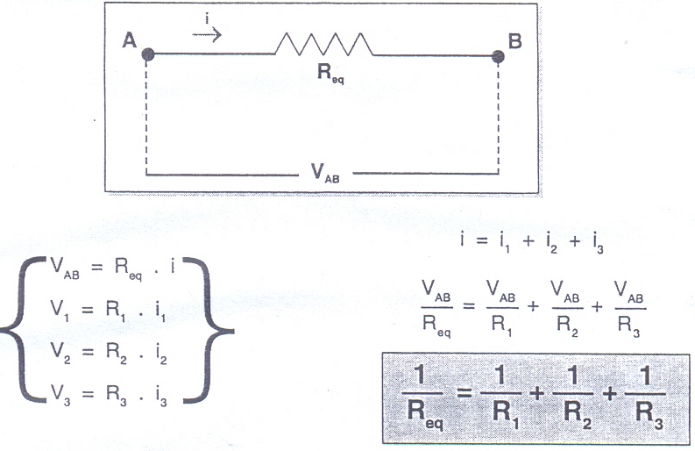  A diferença de potencial entre os terminais do resistor equivalente é igual à diferença de potencial entre os terminais de cada um dos resistores associados. O inverso da resistência equivalente é a soma dos inversos das resistências associadas. A intensidade da corrente total é a soma das intensidades das correntes parciais. Nas residências, a ligação é feita em paralelo, a d.d.p. da fonte é constante, então, maior resistência dissipada menor potência (P=V²/R).Para dois resistores diferentes: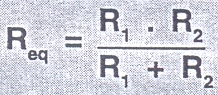 Para N resistores iguais: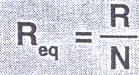 Nota: Na associação em paralelo, i e R são inversamente proporcionais;Importante!É aconselhável determinar a intensidade de corrente em cada resistor. Depois aplica P=R.i², deve-se calcular a potência em todos os resistores, e somente após isso se faz a comparação para saber qual deles dissipa mais potência.Atenção!Apesar de as ligações numa mesma residência serem independentes, o brilho das lâmpadas é menor ao ligarmos aparelhos de alta potência porque a resistência elétrica dos fios de ligação consome parte da tensão do circuito. Ou seja, à medida que a corrente elétrica no circuito aumenta, a tensão nos aparelhos diminui, o que explica a diminuição do brilho das lâmpadas.Observação: em uma Associação em série de lâmpada, brilha mais a lâmpada de menor potência nominal. Em Associação em paralelo, brilha mais a de maior potência nominal.Associação mista de resistoresÉ aquela que contém simultaneamente aparelhos em série e paralelo.Geradores: é um elemento de circuito cuja função é converter energia não elétrica (mecânica, química, térmica, nuclear, etc.) em energia elétrica.Exemplos: pilha, bateria, hidrelétrica, usina nuclear, etc.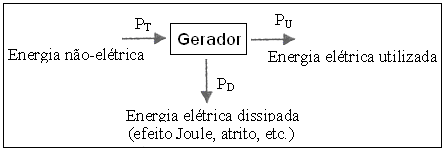 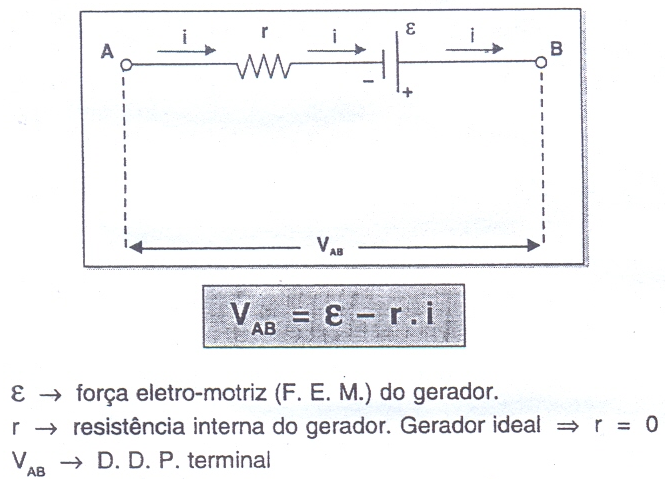 Unidade (ε) no SI: ε =1J/1C=1V (1Volt)Curva característica (veja a figura): A declividade dessa reta determina a resistência do gerador. Com o decorrer do tempo, o gerador tem sua resistência interna elevada. Assim, a VAB torna-se cada vez menor quando maior for a corrente que o gerador fornece ao circuito embora a fem (ε) permaneça constante.Obs.: icc → muito elevada pode “queimar” o gerador.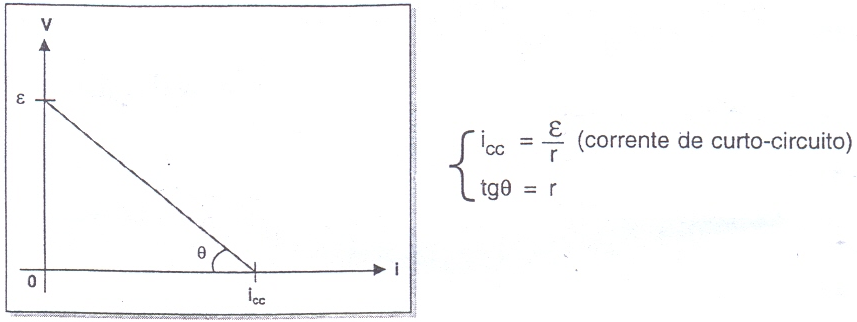 Exercícios1. Cite uma aplicação de uma associação de resistores em paralelo.2. Cada uma das resistências mostradas no diagrama vale 24Ω. A resistência equivalente entre os pontos a e b será de: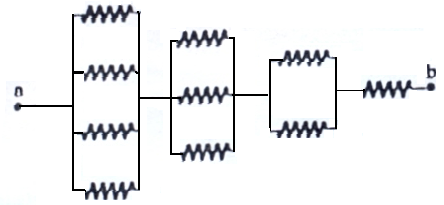 25Ω  b) 40Ω  c) 30Ω  d) 50Ω  e) n.r.a.3. Julgue o item em Verdadeiro (V) ou Falso (F)(    ) O gerador é um aparelho elétrico que transforma uma modalidade qualquer de energia em energia elétrica.(   ) Na associação em paralelo, a tensão entre os terminais do resistor vale a soma das tensões entre os terminais dos resistores associados.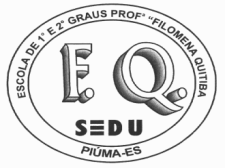 GOVERNO ESTADO DO ESPÍRITO SANTOGOVERNO ESTADO DO ESPÍRITO SANTOGOVERNO ESTADO DO ESPÍRITO SANTO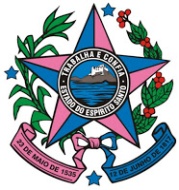 EEEFM. PROFª. FILOMENA QUITIBAEEEFM. PROFª. FILOMENA QUITIBAEEEFM. PROFª. FILOMENA QUITIBARua Mimoso do Sul, 884 - Centro - Piúma/ESRua Mimoso do Sul, 884 - Centro - Piúma/ESRua Mimoso do Sul, 884 - Centro - Piúma/ESTEL.: (28) 3520-1896TEL.: (28) 3520-1896TEL.: (28) 3520-1896E-mail: escolafilomena@sedu.es.gov.brE-mail: escolafilomena@sedu.es.gov.brE-mail: escolafilomena@sedu.es.gov.brAlunoª Alunoª Alunoª Alunoª Alunoª Turma/Série: 3M01, 3M02, 3M03 e 3N01Turma/Série: 3M01, 3M02, 3M03 e 3N01Turma/Série: 3M01, 3M02, 3M03 e 3N01Data:   01 / 07 / 2020              12ª Semana01/07/2020 a 07/07/202001/07/2020 a 07/07/2020Disciplina: FísicaDisciplina: FísicaDisciplina: FísicaDisciplina: FísicaProfessor: Lucas Antonio XavierProfessor: Lucas Antonio XavierProfessor: Lucas Antonio XavierInstruções: Leia atentamente todas as questões, antes de respondê-las.Instruções: Leia atentamente todas as questões, antes de respondê-las.Instruções: Leia atentamente todas as questões, antes de respondê-las.Instruções: Leia atentamente todas as questões, antes de respondê-las.Instruções: Leia atentamente todas as questões, antes de respondê-las.Instruções: Leia atentamente todas as questões, antes de respondê-las.Instruções: Leia atentamente todas as questões, antes de respondê-las.